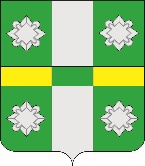 Российская ФедерацияИркутская областьУсольское районное муниципальное образованиеАдминистрацияГородского поселенияТайтурского муниципального образованияПОСТАНОВЛЕНИЕОт 21.01.2020г.								№15р.п. ТайтуркаОб отмене  Постановления от 19.09.2019г №245  «Об утверждении Порядка  проведения осмотра зданий, сооружений  на предмет их технического состояния и надлежащего  технического обслуживания в соответствии с требованиями технических регламентов к конструктивным и другим характеристикам надежности и безопасности объектов, требованиями проектной документации указанных объектов предусмотренных Градостроительным Кодексом Российской Федерации,  расположенных на территории Тайтурского муниципального образования»На основании ст.23,46 Устава Тайтурского муниципального образования, администрация городского поселения Тайтурского муниципального образования ПОСТАНОВЛЯЕТ:          1.Отменить Постановление от 19.09.2019г №245 «Об Утверждении  Порядка  проведения осмотра зданий, сооружений на предмет их технического состояния и надлежащего технического обслуживания в соответствии с требованиями технических регламентов к конструктивным и другим характеристикам надежности и безопасности объектов, требованиями проектной документации указанных объектов предусмотренных Градостроительным Кодексом Российской Федерации,  расположенных на территории Тайтурского муниципального образования».          2.Ведущему специалисту администрации по кадровым вопросам и делопроизводству (Бархатовой К.В.) опубликовать настоящее Постановление в газете «Новости» и разместить на «Официальном сайте администрации городского поселения Тайтурского    муниципального   образования»  в  информационно-телекоммуникационной  сети «Интернет» (www.taiturka.irkmo.ru).3.Настоящее Постановление вступает в законную силу после дня  официального опубликования.Подготовил: специалист администрации Тайтурского муниципального образования  _____________    А.В. Никишова«___»_________2020 г.Согласовано: главный специалист администрации по юридическим вопросам и нотариальным действиям __________ И.А. Пономарев «___»_________2020 г.Глава городского поселения Тайтурского муниципального образования                                                             С.В. Буяков